WILDLIFE ACTS 1976 TO 2018 – SECTION 21APPLICATION FOR A LICENCE TO TAKE ALTER OR OTHERWISE INTERFERE WITH THE HABITAT OR ENVIRONMENT OF A SPECIES OF PROTECTED FLORA FOR SCIENTIFIC, EDUCATIONAL OROTHER PURPOSESWILDLIFE ACTS 1976 TO 2018 – SECTION 21APPLICATION FOR A LICENCE TO TAKE ALTER OR OTHERWISE INTERFERE WITH THE HABITAT OR ENVIRONMENT OF A SPECIES OF PROTECTED FLORA FOR SCIENTIFIC, EDUCATIONAL OROTHER PURPOSESWILDLIFE ACTS 1976 TO 2018 – SECTION 21APPLICATION FOR A LICENCE TO TAKE ALTER OR OTHERWISE INTERFERE WITH THE HABITAT OR ENVIRONMENT OF A SPECIES OF PROTECTED FLORA FOR SCIENTIFIC, EDUCATIONAL OROTHER PURPOSESWILDLIFE ACTS 1976 TO 2018 – SECTION 21APPLICATION FOR A LICENCE TO TAKE ALTER OR OTHERWISE INTERFERE WITH THE HABITAT OR ENVIRONMENT OF A SPECIES OF PROTECTED FLORA FOR SCIENTIFIC, EDUCATIONAL OROTHER PURPOSESWILDLIFE ACTS 1976 TO 2018 – SECTION 21APPLICATION FOR A LICENCE TO TAKE ALTER OR OTHERWISE INTERFERE WITH THE HABITAT OR ENVIRONMENT OF A SPECIES OF PROTECTED FLORA FOR SCIENTIFIC, EDUCATIONAL OROTHER PURPOSESWILDLIFE ACTS 1976 TO 2018 – SECTION 21APPLICATION FOR A LICENCE TO TAKE ALTER OR OTHERWISE INTERFERE WITH THE HABITAT OR ENVIRONMENT OF A SPECIES OF PROTECTED FLORA FOR SCIENTIFIC, EDUCATIONAL OROTHER PURPOSES1.  Name of applicant:Address:[BLOCK LETTERS]Eircode:Eircode:Eircode:     Email Address:Telephone No.:2.  Species:3.  Location(s):(including maps where possible)4.  Purpose for which alteration or interference with environment or habitat is proposed:5.  Means by which specimens will be taken, altered or interfered with: (e.g. cutting, uprooting etc.)Organisation to which applicant is affiliated:7.  Period for which licence is required:Signature: …………………………………………………………….Signature: …………………………………………………………….Signature: …………………………………………………………….Signature: …………………………………………………………….Date: ……………………………………..Date: ……………………………………..Where applicable include copies of survey work etc carried out on the species & site to which this application refers.Where applicable include copies of survey work etc carried out on the species & site to which this application refers.Where applicable include copies of survey work etc carried out on the species & site to which this application refers.Where applicable include copies of survey work etc carried out on the species & site to which this application refers.Where applicable include copies of survey work etc carried out on the species & site to which this application refers.Where applicable include copies of survey work etc carried out on the species & site to which this application refers.Please return completedapplication form to:Wildlife Licensing Unit (R. 2.03)National Parks & Wildlife Service90 King Street NorthSmithfieldDublin 7D07 N7CVTel.: (064) 662 7300Email: wildlifelicence@chg.gov.iePlease return completedapplication form to:Wildlife Licensing Unit (R. 2.03)National Parks & Wildlife Service90 King Street NorthSmithfieldDublin 7D07 N7CVTel.: (064) 662 7300Email: wildlifelicence@chg.gov.iePlease return completedapplication form to:Wildlife Licensing Unit (R. 2.03)National Parks & Wildlife Service90 King Street NorthSmithfieldDublin 7D07 N7CVTel.: (064) 662 7300Email: wildlifelicence@chg.gov.ie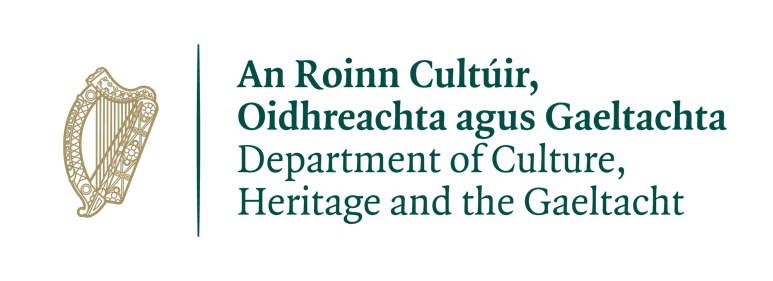 License application under the Wildlife Act 1976 to 2018PRIVACY STATEMENTThe Department of Culture, Heritage and the Gaeltacht is committed to protecting and respecting your privacy and employs appropriate technical and organisational measures to protect your information from unauthorised access. The Department will not process your personal data for any purpose other than that for which they were collected. Personal data may be exchanged with other Government Departments, local authorities, agencies under the aegis of the Department, or other public bodies, in certain circumstances where this is provided for by law. The Department will only retain your personal data for as long as it is necessary for the purposes for which they were collected and subsequently processed. When the business need to retain this information has expired, it will be examined with a view to destroying the personal data as soon as possible, and in line with Department policy. Further information on Data Protection can be found on our website at: https://www.chg.gov.ie/help/legal-notices/data-protection/